  ASIAN-AMERICAN PACIFIC ISLANDERS 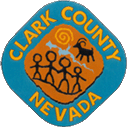 COMMUNITY COMMISSIONPueblo Room, Clark County Government Center500 South Grand Central ParkwayLas Vegas, Nevada 89106Wednesday, June 8th, at 6:00 p.m.MINUTESCommission Members:  Craig Valdez, Chair PRESENT				June Monroe PRESENT			Arlene Anita Markthepharack, Vice-Chair PRESENT	Swadeep Nigam PRESENT			Terry Chi PRESENT				Neeka Simpson PRESENTSon Dao PRESENT	 			Edelweiss Solano PRESENTLeora Dumanlang EXCUSED			Vincent Souza EXCUSEDChristian Giovanni PRESENT			Hardeep Sull EXCUSEDJennie Kim PRESENT				Andrew Wong PRESENTCarmen Gilbert PRESENTCounty Liaison/ Secretary      Javier Rivera-Rojas, (702) 455-3500, Javier.Rivera-Rojas@ClarkCountyNV.govBusiness Address: Clark County Department of Administrative Services, 500 S. Grand Central Parkway, 6th Floor, Las Vegas, Nevada 89155Call to Order, Pledge of Allegiance, Roll Call (see above), and County Staff Introductions: Javier Rivera-Rojas, County Liaison/SecretaryThe meeting was called to order at 6:05 p.m.Public Comment- This is a period devoted to comments by the general public about items on this agenda. No discussion, action, or vote may be taken on this agenda item. You will be afforded the opportunity to speak on individual Public Hearing Items at the time they are presented.  If you wish to speak to the Commission about items within its jurisdiction but not appearing on this agenda, you must wait until the "Comments by the General Public" period listed at the end of this agenda. Comments will be limited to three (3) minutes. Please step up to the speaker's podium, if applicable, clearly state your name and address and please spell your last name for the record. If any member of the Commission wishes to extend the length of a presentation, this will be done by the Chair or the Commission by majority vote.No Public CommentApproval of the minutes for the regular meeting on May 11, 2022. (For possible action)Motion by Carmen GilbertMotion passed/UnanimousApproval of the agenda for the June 8, 2022, and Hold, Combine, or Delete any items. (For possible action)Motion to approve: Swadeep Nigam Motion Passed/UnanimousInformational ItemsNone.General BusinessReceive an update from the Community Engagement/Outreach subcommittee. (For possible action)Debrief Racism and Xenophobia TownhallReceived update as recommendedReceive an update from the Communications subcommittee. (For possible action)Received update as recommendedReceive an update from the History/Data Collection subcommittee. (For possible action)Received update as recommendedComments by the General Public - A period devoted for comments by the general public about items relevant to the Commission’s jurisdiction. No discussion, action, or vote may be taken on a matter not listed on the posted agenda. Comments will be limited to three (3) minutes. Please step up to the speaker's podium, if applicable, clearly state your name and address and please spell your last name for the record. If any member of the Commission wishes to extend the length of a presentation, this will be done by the Chair or the Commission by majority vote.Craig ValdezSwadeep NigamEdelweiss SolanoArlene Anita MarkthepharackNext Meeting Date July, 13, 2022Adjournment: 06:51pm	